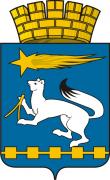 АДМИНИСТРАЦИЯ ГОРОДСКОГО ОКРУГА НИЖНЯЯ САЛДАП О С Т А Н О В Л Е Н И Е28.09.2017    										№ 706Нижняя СалдаОб утверждении схемы водоснабжения и водоотведения 
в административных границах городского округа Нижняя Салда 
на период до 2028 года (актуализация по состоянию на 2017 год)В соответствии с Федеральными законами от 06 октября 2003 года 
№ 131-ФЗ «Об общих принципах организации местного самоуправления в Российской Федерации»,  от 07 декабря 2011 года № 416-ФЗ «О водоснабжении и водоотведении», Правилами разработки и утверждения схем водоснабжения утвержденными Постановлением Правительства Российской Федерации
от 05.09.2013 № 782, Уставом городского округа Нижняя Салда, протоколом публичных слушаний по проекту схемы водоснабжения и водоотведения 
в административных границах городского округа Нижняя Салда на период 
до 2028 года (актуализация по состоянию на 2017 год) от 25.09.2017 года, заключением о результатах публичных слушаний по проекту схемы водоснабжения и водоотведения в административных границах городского округа Нижняя Салда на период до 2028 года (актуализация по состоянию на 2017 год) от 25.09.2017 года, администрация городского округа Нижняя Салда ПОСТАНОВЛЯЕТ:1. Утвердить схему водоснабжения и водоотведения в административных границах городского округа Нижняя Салда на период до 2028 года (актуализация по состоянию на 2017 год) (прилагается).2. Признать постановление администрации городского округа Нижняя Салда от 25.04.2014 № 406 «Об утверждении схемы водоснабжения и водоотведения городского округа Нижняя Салда» утратившим силу.3. Опубликовать настоящее постановление в газете «Городской вестник плюс» и разместить на официальном сайте городского округа Нижняя Салда.4. Контроль за исполнением настоящего постановления возложить 
на первого заместителя главы администрации городского округа Нижняя Салда С.Н. Гузикова.Глава городского округа						         Е.В. Матвеева